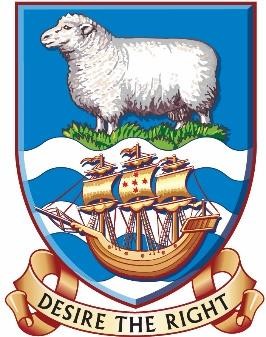 FALKLAND ISLANDSFalkland Islands Status Application Form 2023APPLICATION FOR FALKLAND ISLANDS STATUS(section 3)Falkland Islands Status Ordinance 1998Details of Applicant1. Your surname: 	2. Any former surname(s):  	Your forename(s):  	Your present address:  	Your telephone number: 	Please state -(a) Your nationality: 	(b) Your date of birth: 	Note: You must be a British citizen, a British Overseas citizen or a British Overseas Territories citizen in order to be eligible to be granted Falkland Islands status(c)Your country of birth: 	(d) Your passport No:  	(e) Date of issue of passport: 	(f) Place of issue of passport:  	Are you in a relationship with a partner? (married/civil partnership/co-habiting with partner)YES/NOIf yes please enter your Partner’s details -Your partner’s name:  	Your partner’s nationality:  	Your partner’s date of birth:  	Your partner’s country of birth:  	 Note: If your partner is also applying for Falkland Islands status your partner must complete     their own application form.Permanent Residence Permit (PRP)Do you currently hold a permanent residence permit?	YES/NONote: You must hold a permanent residence permit in order to be eligible to be granted Falkland Islands status, unless you are applying under section 2(b) of the amended Status Ordinance.Please remember to enclose a copy of your permanent residence permit certificate if relevant.Residence in the Falkland IslandsState the date you first started living in the Falkland Islands. You must have been ordinarily resident in the Falkland Islands for at least 7 years in order to be eligible to be granted Falkland Islands status, and physically present in the Falkland Islands on the first day of your 7 years qualifying period:            ____________________________________________________________________________________________________________Absences from the Falkland IslandsSet out the dates and reasons for all your absences from the Falkland Islands during the period of -         7 years immediately prior to this application. Continue on another sheet if required. Absence allowances are contained in the FI Status Guidance Notes. Period of AbsenceReason for your absencefrom 	to	  		 from 	to	  		 from 	to	  		 from 	to	  		 from 	to 	   	   	from 	to	  		 from 	to	  		 from 	to	  		 from 	to	  		 from 	to 	   	   	from 	to	  		 from 	to	  		 from 	to	  		 from 	to	  		 from 	to 	   	   	from 	to	  		 from 	to	  		 from 	to	  		 from 	to	  		 from 	to 	   	   	Details of Dependent(s)Please give details of any dependent children under the age of 18, or other dependents under 18, who are living in your household with you in the Falkland Islands and on behalf of whom you wish to apply for Falkland Islands status. Please enclose copies of their birth certificates.Note: Dependents under the age of 18 must meet the same eligibility requirements for Falkland Island status in their own right in order to be granted Falkland Islands status.    Dependents aged 18 and over must complete their own application form.Dependent(s) Residence and Absences from the Falkland IslandsDependent(s) Residence12.  State the date of your dependent’s first arrival in the Falkland Islands: Name                        _______________________Date of arrival          _______________________Name                        _______________________Date of Arrival         _______________________Name                        _______________________Date of Arrival         _______________________Name                        _______________________Date of Arrival         _______________________Name                        _______________________	Date of Arrival         _______________________Dependent(s) AbsencesSet out the dates and reasons for all of your dependents’ absences from the Falkland Islands during the period of 7 years immediately prior to this application. Continue on another sheet if required:Period of AbsenceReason for absenceName________________ from              __to________  ____________________________Name________________ from              __to________  ____________________________Name________________ from              __to________  ____________________________Name________________ from              __to________  ____________________________Name________________ from              __to________  ____________________________Name________________ from              __to________  ____________________________Name________________ from              __to________  ____________________________Name________________ from              __to________  ____________________________Name________________ from              __to________  ____________________________Name________________ from              __to________  ____________________________Name________________ from              __to________  ____________________________Name________________ from              __to________  ____________________________Name________________ from              __to________  ____________________________Name________________ from              __to________  ____________________________Name________________ from              __to________  ____________________________Name________________ from              __to________  ____________________________Name________________ from              __to________  ____________________________Name________________ from              __to________  ____________________________Name________________ from              __to________  ____________________________Name________________ from              __to________  ____________________________Criminal ConvictionsPlease provide below details of any criminal offences for which you and your dependent(s) have been convicted of both in the Falkland Islands and overseas. You are not required to declare any driving offences except for those for which (i) resulted in a disqualification from driving; and/ or (ii) resulted in a period of imprisonment. Include details of convictions obtained whilst you and your dependent(s)) were a juvenile(s).Note: You must include any convictions which are deemed to be spent under the law of the country where the conviction was made.You are required to enclose a Royal Falkland Islands Police certificate (enhanced disclosure) dated no earlier than 3 months prior to the date of this Falkland Island status Application. Name of personOffenceDateSentencePlaceDeclarationI have carefully read over the information given on this form and certify it to be true and correct to the best of my information knowledge and belief. I understand that if I am found willfully or recklessly to have stated above anything which is not true, I am liable to prosecution and any grant of Falkland Islands status may be revoked.Signed:  	    signature of applicant (or of parent/guardian if under 18)     Date:     	Enclosures   Please list below all documents you have enclosed with this form. PaymentYour application will not be processed until the application fee of £100 has been received by the Customs & Immigration Service (this is non-refundable). Payment can be made by credit card (Mastercard/Visa), UK bank card, Falkland Islands SCB bank card, Falkland Islands SCB transfer slip or cash in Falkland Islands Pounds or Pounds Sterling. NameDate of birthNationalityCountry ofbirthRelationship to you     PRP(yes/no)